Year 9 Core Standard:  Assessment 2 Revision 	Name ________________________Topic 5: Perimeter and AreaTopic 5: Perimeter and AreaMarkMark1.Find the area of the parallelogram and the triangle.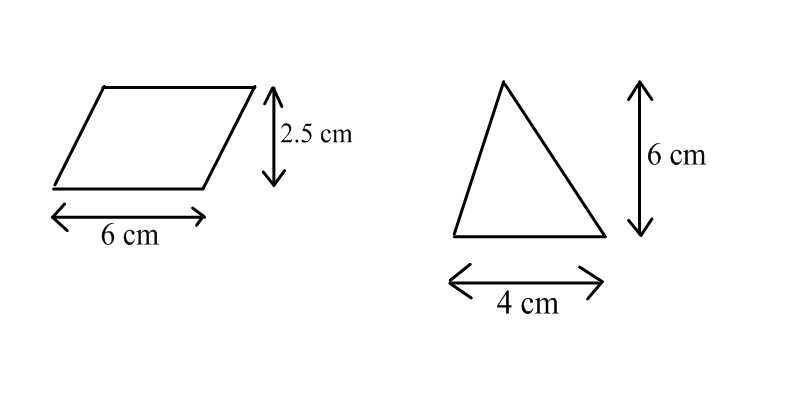 Area parallelogram 						Area triangle =		 ………………………cm2                                                           		 ……………………….cm2Find the area of the parallelogram and the triangle.Area parallelogram 						Area triangle =		 ………………………cm2                                                           		 ……………………….cm2  (4)  (4)2.Find the area of the trapezium.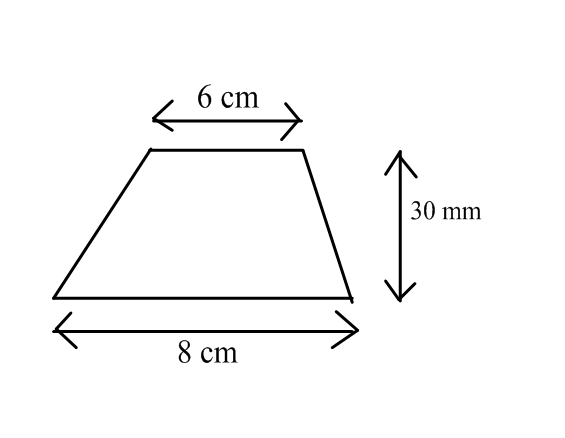  Area = …………………………………………….Find the area of the trapezium. Area = …………………………………………….(2)(2)3.a) 	The perimeter of the rectangle is 22cm.	Fill in the missing lengths and area.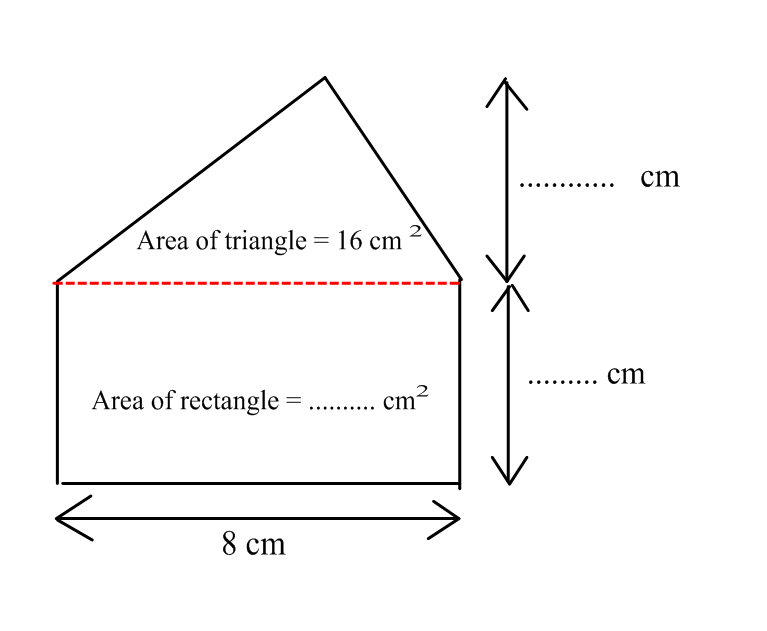 b) What is the total area of the shape?                              Area = ……………………….		a) 	The perimeter of the rectangle is 22cm.	Fill in the missing lengths and area.b) What is the total area of the shape?                              Area = ……………………….		(3)(1)(3)(1)                                                                                                                               Total                                                                                                                               Total(10)Topic 6:  Ratio and ProportionMark1.a)    Write the ratio 15 : 20 in its simplest form.                                    	……………….b)    	Bricks are made by mixing cement and water in the ratio  3 : 4         	      	A builder uses 12 litres of cement. 	How much water does he need?   	 													……………… (1)(2)2.Assim and Julie share £120 in the ratio 3 : 5How much money does each receive?						Assim   £…..……..	Julie    £ …………(2)3.Here are the ingredients to make a pasta bake for 8 peoplePasta        200 gTomatoes 300 gGarlic        20 gSausage    150 gOn Saturday Alison wants to make a pasta bake for 12 people.  Work out how much of each ingredient she needs.                                                                                                                                    Pasta ………….. g                                                                                                        Tomatoes ……………. g                                                                                                              Garlic ……………. g                                                                                                           Sausage .………….. gThe next Saturday Alison makes a pasta bake and uses 200 g sausage. How many people was the pasta bake for?                                                                                                           ………………………….(4)(1)Total(10)Topic 7: SequencesMark1.Here is a pattern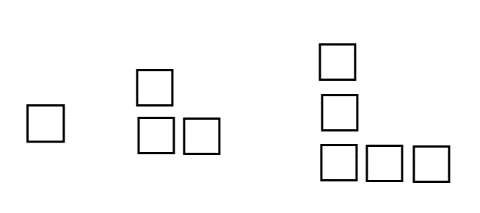 Complete the table of resultsHow many squares are needed for the 10th pattern ?                                      ……………..How many squares are needed for the 20th pattern ?                                     ………………Which pattern will have 43 squares?                                                              ……………..Complete the word formulaNumber of squares = ……………..     X      Pattern Number    -      ………………..   (3)(2)2.Here is a sequence    9 ,       13  ,      17 ,         21 ,       25, …………………………..Find the rule for the Nth term of the sequence                           ……………………………..Calculate the 20th term in this sequence                                       ………………………………Mark thinks that 117 is in the sequence.        Is Mark correct?                                                                          …………………………      Give a reason for your answer ……………………………………………………………………………………………………………………………………………………………………………………………………………………………………………………………………………………………………………………………….(1)(1)(1)3.Find the nth term for the following sequence   35 ,    32 ,     29 ,     26,    23, ……….                                                                                                                                        ………………………………………..(2)                                                                                                                               Total(10)